Модельная карта учебных заданий, направленных на формирование и развитие функциональной грамотности на уроках английского языкаMY NEIGHBORMY NEIGHBORПредметная областьАнглийский языкВид функциональной грамотностиЧитательская грамотность АвторСамарцева Н.В.Место работы и должностьучитель ГБОУ гимназия «ОЦ»Гармония» г.о. ОтрадныйРекомендации по включению ситуации в образовательный процессПредмет: английский языкКласс: 4Рекомендуемое время выполнения20 минОписание ситуации/проблемыMy neighbor Jason is a baker. He is very busy. When he is not at the bakery, he is out having fun. Every day Jason wakes up at 5 o’clock in the morning. He has breakfast and then he rides his bike to the bakery. When he gets there, he starts to make bread. His work is very hard. He works until 3 o’clock in the afternoon. Then he goes back home where he has lunch and rest for a while. In the evenings he sometimes goes to the cinema or meets his friends. On Wednesday he always does the shopping. On Sundays he always wakes up late and then reads a book or works in the garden. He usually goes to bed at 11 o’clock at night.Вопрос 1.Вопрос 1.КонтекстДеловой Познавательная деятельность(в ходе решения ситуации ученик научится…)Обобщение и интерпретация. Определить основную идею короткого описательного текстаУровень функциональной грамотности2 уровеньТекст заданияПонимание и анализ What is this story about? Choose the right answer . (О чем этот рассказ? Выберите правильный ответ.) 1. the baker’s friend 2.the baker 3.the bakery 4. bakersПоле для записи ответа (решения)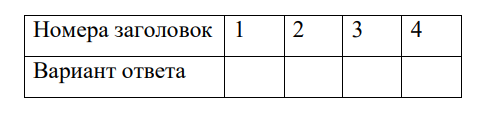 Критерии оценивания2 балла.Ответ принимается полностью, если правильно выбрано слово, определяющее содержание данного текста. 1 балл. Ответ принимается частично, если выбранное слово частично определяет содержание текста. 0 баллов. Ответ не принимается, если выбранное слово не соответствует содержанию текстаВопрос 2.Вопрос 2.КонтекстДеловой Познавательная деятельность(в ходе решения ситуации ученик научится…)Обобщение и интерпретация. Определить основную идею короткого описательного текстаУровень функциональной грамотности2 уровеньТекст заданияПонимание Mark the statements as T (true) or F (false). (Отметьте утверждения как верные (Т) или неверные ( F )) 1. My neighbor Jack is a baker. 2.Every day Jason wakes up at 6 o’clock. 3. When he gets to the bakery he starts to make biscuits. 4. On Sundays he always wakes up earlyПоле для записи ответа (решения)Критерии оценивания2 балла. Ответ принимается полностью, если все предложения определены верно. 1 балл. Ответ принимается частично, если половина предложений определены верно. 0 баллов. Ответ не принимается, если больше половины предложений определены неверно.Вопрос 3.Вопрос 3.КонтекстДеловой Познавательная деятельность(в ходе решения ситуации ученик научится…)Поиск и извлечение информации.Уровень функциональной грамотности1 уровеньТекст заданияЗнание Answer the questions. ( Ответьте на вопросы .) 1.How does Jason get to his work? 2.What time does he finish his work? 3. What does he do on Sundays?Поле для записи ответа (решения)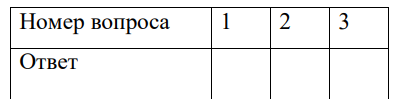 Критерии оценивания2 балла. Ответ принимается полностью, если все предложения определены верно. 1 балл. Ответ принимается частично, если половина предложений определены верно. 0 баллов. Ответ не принимается, если больше половины предложений определены неверно.Вопрос 4.Вопрос 4.КонтекстДеловой Познавательная деятельность(в ходе решения ситуации ученик научится…)Обобщение и интерпретация. Определить последовательность событий в повествованииУровень функциональной грамотности2 уровеньТекст заданияПонимание Read the sentences and put them in correct order. (Прочтите предложения и поставьте их в правильном порядке). 1. Jason goes to bed at 11 o’clock at night. ____ 2. He rides his bike to the work. ____ 3. My neighbor Jack gets up at 5 o’clock in the morning. ____ 4. Then he has breakfast .Поле для записи ответа (решения)Критерии оценивания2 балла. Ответ принимается полностью, если все предложения определены верно. 1 балл. Ответ принимается частично, если половина предложений определены верно. 0 баллов. Ответ не принимается, если больше половины предложений определены неверно.Вопрос 5.Вопрос 5.КонтекстДеловой Познавательная деятельность(в ходе решения ситуации ученик научится…)Поиск и извлечение информацииУровень функциональной грамотности1 уровеньТекст заданияПонимание Complete the sentences. Choose the correct word or word combination. (Закончи предложения. Выбери верное слово или словосочетание.) 1. Jason is … a) a baker b) a pupil c) a friend d) a brother 2. Jason wakes up at …. a) seven o’clock in the morning b) five o’clock in the evening c) 5 a.m. d) four o’clock in the morning 3.Jason’s work is … a) very interesning b) very hard c ) very easy d ) hardПоле для записи ответа (решения)Критерии оценивания2 балла. Ответ принимается полностью, если все предложения определены верно. 1 балл. Ответ принимается частично, если половина предложений определены верно. 0 баллов. Ответ не принимается, если больше половины предложений определены неверно.